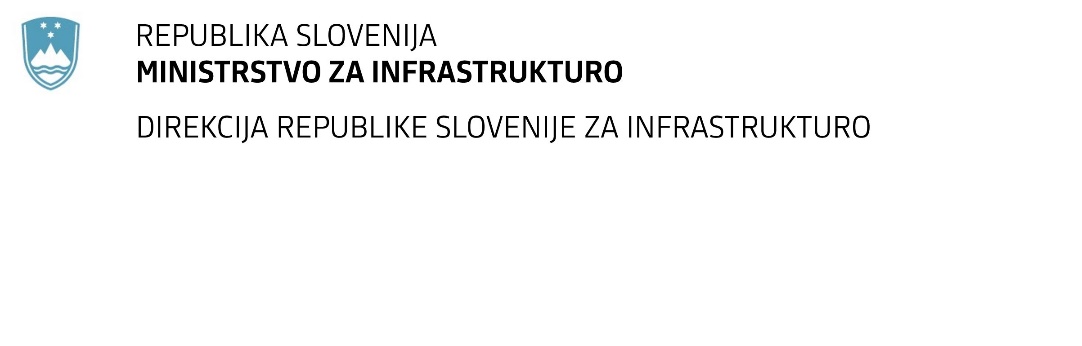 SPREMEMBA RAZPISNE DOKUMENTACIJE za oddajo javnega naročila PZI - Sanacija plazu »Dražgoše«  in rekonstrukcija ceste R3-635/1122 Lipnica – Kropa - Rudno od km 12,500 do km 12,930 – PONOVNOObvestilo o spremembi razpisne dokumentacije je objavljeno na "Portalu javnih naročil" .Obrazložitev sprememb:Sprememba je sestavni del razpisne dokumentacije in jo je potrebno upoštevati pri pripravi ponudbe.Številka:43001-445/2021-01oznaka naročila:D-129/21 S   Datum:02.12.2021MFERAC:2431-21-001700/0V popisu za razpis se v poglavju 2. Geotehnične preiskave spremeni postavka 2.3 tako, da se glasi: